ПОСТАНОВЛЕНИЕ№ 56                                                                                   1 декабря  2022 годаО внесении изменений и дополнений в постановление № 58 от 27.10.2021  «Об утверждении Порядка и условий заключения соглашений о защите и поощрении капиталовложений со стороны Зеленогорской сельской администрации Моркинского муниципального района Республики Марий Эл»В соответствии с Федеральным законом от 28.06.2022 № 226-ФЗ «О внесении изменений в Федеральный	 закон от 28.06.2022 № 226-ФЗ «О внесении изменений в Федеральный закон «О защите и поощрении капиталовложений» Зеленогорская сельская администрация ПОСТАНОВЛЯЕТ:1. Внести в Порядок и условия заключения соглашений о защите и поощрении капиталовложений со стороны Зеленогорской сельской администрации Моркинского муниципального района Республики Марий Эл, утвержденное постановлением № 58 от 27.10.2021 года следующие изменения и дополнения:1.1. В подпункте 6 пункта 2.3 Порядка слова «транспортного налога,» и слова «, акцизов на автомобили легковые и мотоциклы» исключить;1.2. Пункт 2.3 дополнить подпунктом 7.1 следующего содержания: «7.1. обязательство организации, реализующей проект, по переходу на налоговый контроль в форме налогового мониторинга в течение трех лет со дня заключения соглашения о защите и поощрении капиталовложений;».2.Настоящее  постановление вступает в силу со дня его подписания.3.Контроль за выполнением настоящего постановления оставляю за собой.Глава Зеленогорской  сельской администрации                                                             Ю.Н.АнтюшинМАРИЙ ЭЛ РЕСПУБЛИКЫСЕМОРКО МУНИЦИПАЛ РАЙОНЫНЗЕЛЕНОГОРСК ЯЛ КУНДЕМАДМИНИСТРАЦИЙЖЕ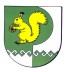 ЗЕЛЕНГОРСКАЯ СЕЛЬСКАЯ АДМИНИСТРАЦИЯ МОРКИНСКОГО МУНИЦИПАЛЬНОГО РАЙОНА РЕСПУБЛИКИ МАРИЙ ЭЛ